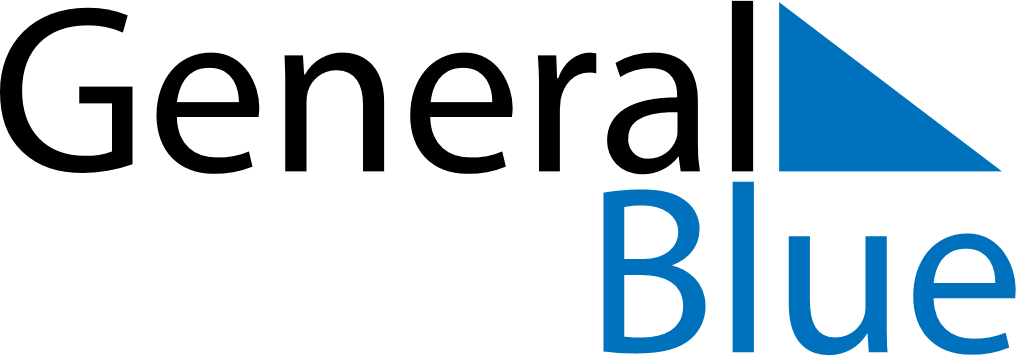 Quarter 4 of 2025 AlbaniaQuarter 4 of 2025 AlbaniaQuarter 4 of 2025 AlbaniaQuarter 4 of 2025 AlbaniaQuarter 4 of 2025 AlbaniaQuarter 4 of 2025 AlbaniaQuarter 4 of 2025 AlbaniaOctober 2025October 2025October 2025October 2025October 2025October 2025October 2025October 2025October 2025SUNMONMONTUEWEDTHUFRISAT123456678910111213131415161718192020212223242526272728293031November 2025November 2025November 2025November 2025November 2025November 2025November 2025November 2025November 2025SUNMONMONTUEWEDTHUFRISAT1233456789101011121314151617171819202122232424252627282930December 2025December 2025December 2025December 2025December 2025December 2025December 2025December 2025December 2025SUNMONMONTUEWEDTHUFRISAT1123456788910111213141515161718192021222223242526272829293031Oct 19: Mother Teresa DayOct 20: Mother Teresa Day (substitute day)Nov 22: Alphabet DayNov 28: Independence DayNov 29: Liberation DayDec 8: Youth DayDec 24: Christmas EveDec 25: Christmas Day